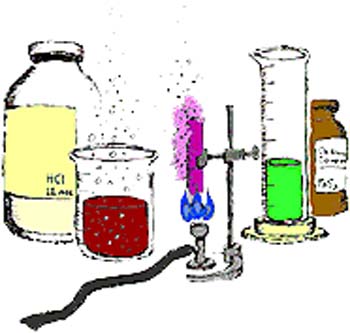 DODATNA KEMIJA7. razred: nastava ujutro, utorak 14.55 – 15.40nastava popodne, utorak10.40 – 11.25 8. razred: nastava popodne, petak11.30 – 13.05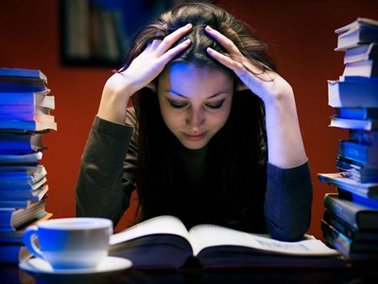 DOPUNSKA KEMIJA7. razred:nastava ujutro, ČETVRTAK      16.40 – 17.25nastava popodne, ČETVRTAK  9.50 – 10.35 i SRIJEDA 18.15 – 19.058. razred:nastava ujutro,    ČETVRTAK  14.55 –15.40nastava popodne,    ČETVRTAK  11.30 – 12.15